MOÇÃO Nº 414/2017Manifesta Apelo a Coordenadoria de Transporte Público Municipal, referente o serviço de 0800 de informações de horários de ônibus de nosso município.Senhor Presidente,Senhores Vereadores, CONSIDERANDO que, os usuários vieram questionar este vereador, que o número 0800-7378727 está indisponível.CONSIDERANDO que, o 0800 é um numero gratuito de prestação de serviços.CONSIDERANDO que, o referido numero pode ser acionado através de telefones públicos e celulares, o que auxilia a utilização pelos usuários do transporte publico.Ante o exposto e nos termos do Capítulo IV do Título V do Regimento Interno desta Casa de Leis, a CÂMARA MUNICIPAL DE SANTA BÁRBARA D’OESTE, ESTADO DE SÃO PAULO, apela a Coordenadoria de Transporte situada á Praça João XXIII, S/N SL 1 – Centro Santa Bárbara D´Oeste, SP.  A fim de reiterar o pedido de apelo a Prefeitura Municipal a possibilidade de colocar em funcionamento o serviço de 0800 de informações de horários de ônibus, neste município. Requeiro, outrossim, que cópia da presente propositura seja encaminhada a Coordenadoria de Transporte Publico, situada á Praça João XXIII, S/N SL 1– Centro - Santa Barbara D´ Oeste, SP.Plenário “Dr. Tancredo Neves”, em 22 de Maio de 2.017.Celso Ávila                                                      -vereador-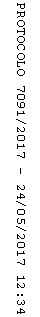 